КАРАР                                                                              Р Е Ш Е Н И ЕО порядке принятия решения о примени к депутату, члену выборного органа местного самоуправления, выборному   должностному лицу местного самоуправления мер ответственности 	В соответствии с Федеральным законом от 25 декабря 2008 года № 273 – ФЗ «О противодействии  коррупции», Федеральным законом от 6 октября 2003 года № 131 – ФЗ «Об общих принципах организации местного самоуправления в Российской Федерации», Законом Республики Башкортостан от 13 июля 2009 года № 145 – з «О противодействии коррупции в Республике Башкортостан, Законом Республики Башкортостан от 18 марта 2005 года № 162 «О местном самоуправлении в Республике Башкортостан», Уставом сельского поселения Казанский сельсовет муниципального района Альшеевский район Республики Башкортостан РЕШИЛ:1.Утвердить порядок принятия решения о применении к депутату, члену выборного органа местного самоуправления, выборному должностному лицу местного самоуправления мер ответственности согласно приложению к настоящему решения.2.Настояшее решение обнародовать в установленном порядке и разместить на официальном сайте Администрации  сельского поселения Казанский сельсовет муниципального района Альшеевский район Республики Башкортостан.3.Настоящее решение вступает в силу со дня его обнародования.4. Контроль за исполнением данного решения  оставляю за собой.Глава сельского поселения			В.Ф.Юмагузинс.Казанка«12» марта 2020 г.№ 46Приложение утверждено решением Совета сельского поселения Казанский сельсовет муниципального района Альшеевский район Республики Башкортостан от «12» марта  2020 г. № 46ПОРЯДОКПринятия решения о применении к депутату, члену выборного органа местного самоуправления, выборному должностному лицу местного самоуправления мер ответственности 1.Настоящим Порядком принятия решения о применении к депутату Совета сельского поселения Казанский сельсовет муниципального района Альшеевский район Республики Башкортостан, члену Совета сельского поселения Казанский сельсовет муниципального района Альшеевский район Республики Башкортостан, выборному должностному лицу  Совета сельского поселения Казанский сельсовет муниципального района Альшеевский район Республики Башкортостан (далее – выборное должностное лицо) мер ответственности (далее – Порядок), определяется порядок принятия решения о применении к выборному должностному лицу, представившему недостоверные или неполные сведения о своих доходах, расходах, об имуществе и обязательствах  имущественного характера,   а также сведения о доходах, расходах, об имуществе и обязательствах имущественного характера своих супруги (супруга) и несовершеннолетних  детей, если искажение этих сведений является несущественным, мер ответственности. 2. К выборному должностному лицу, представившему  недостоверные или неполные сведения о своих доходах, расходах, об имуществе и обязательствах имущественного характера, а также сведения о доходах, расходах, об имуществе и обязательствах имущественного характера своих супруги (супруга) и несовершеннолетних детей, если искажение этих сведений является несущественными, могут быть применены меры ответственности, указанные в части 7, 3-1 статьи 40 Федерального закона от 6 октября 2013 года № 131 – ФЗ «Об общих принципах организации местного самоуправления в Российской Федерации» (далее – меры юридической ответственности).3.Решение Совета сельского поселения Казанский сельсовет муниципального района Альшеевский район Республики Башкортостан о принятии мер юридической ответственности к выборному должностному лицу принимается не позднее шести месяцев со дня поступления в орган местного самоуправления, уполномоченный принимать соответствующие решения Главы Республики Башкортостан  указанного в части 2 статьи 12.5 Закона Республики Башкортостан от 18 марта 2005 года № 162 «О местном самоуправлении в Республике Башкортостан», не позднее трех лет со дня представления депутатом, членом выборного органа местного самоуправления, выборным должностным лицом местного самоуправления сведений о своих доходах, расходах, об имуществе и обязательствах имущественного  характера, а также сведений о доходах, расходах, об имуществе и обязательствах имущественного характера своих супруги (супруга) и несовершеннолетних детей.Днем появления основания для применения мер  юридической ответственности является день поступления в Совет  сельского поселения Казанский сельсовет муниципального района Альшеевский район Республики Башкортостан обращения Главы Республики Башкортостан с заявлением о применении  мер юридической ответственности к выборному должностному лицу.4.Выборному должностному лицу, в отношении которого на заседании Совета сельского поселения Казанский сельсовет муниципального района Альшеевский район Республики Башкортостан рассматривается вопрос о применении мер юридической ответственности, предоставляется  слово для выступления.5.Решение Совета сельского поселения Казанский сельсовет муниципального района Альшеевский район Республики Башкортостан о применении мер юридической  ответственности к выборному должностному лицу принимается большинством голосов от установленной численности депутатов, тайным голосованием и подписывается председателем Совета сельского поселения Казанский сельсовет муниципального района Альшеевский район Республики Башкортостан.Выборное должностное лицо, в отношении которого рассматривается вопрос о применении мер юридической  ответственности, заявляет  до начала голосования о самоотводе. Самоотвод удовлетворяется без голосования.В случае отсутствия  выборного должностного лица, в отношении которого рассматривается вопрос о применении мер юридической ответственности, и которой был надлежащим образом уведомлен о дате и времени рассмотрения, решения принимается  без его участия.6. В случае принятия решения о применении мер юридической ответственности к председателю Совета сельского поселения Казанский сельсовет муниципального района Альшеевский район Республики Башкортостан. 7.Копия решения о применении мер юридической  ответственности к выборному должностному лицу в течении 10 рабочих дней со дня его принятия размещается на официальном сайте, и вручается лицу, в отношении которого рассматривался вопрос, либо направляется заказным письмом.Кроме того, копия  решения направляется Главе Республике Башкортостан.БАШҡОРТОСТАН РЕСПУБЛИКАҺЫӘЛШӘЙ РАЙОНЫМУНИЦИПАЛЬ РАЙОНЫНЫҢКАЗАНКА АУЫЛ СОВЕТЫАУЫЛ БИЛӘМӘҺЕ СОВЕТЫ(БАШҡОРТОСТАН  РЕСПУБЛИКАҺЫ  ӘЛШӘЙ  РАЙОНЫ  КАЗАНКА  АУЫЛ  СОВЕТЫ)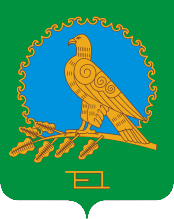 СОВЕТ СЕЛЬСКОГО ПОСЕЛЕНИЯКАЗАНСКИЙ СЕЛЬСОВЕТМУНИЦИПАЛЬНОГО РАЙОНААЛЬШЕЕВСКИЙ РАЙОНРЕСПУБЛИКИБАШКОРТОСТАН(КАЗАНСКИЙ  СЕЛЬСОВЕТ АЛЬШЕЕВСКОГО  РАЙОНА  РЕСПУБЛИКИ  БАШКОРТОСТАН)